UNDERGRADUATE CURRICULUM COMMITTEE (UCC)
PROPOSAL FORM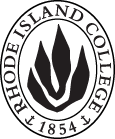 Cover page	scroll over blue text to see further important instructions: [if not working select “COMMents on rollover” in your Word preferences under view] please read these.N.B. Please do not use highlight to select choices within a category but simply delete the options that do not apply to your proposal (e.g. in A.2 if this is a course revision proposal, just delete the creation and deletion options and the various program ones, so it reads “course revision”) Do not ever delete any of the numbered categories—if they do not apply leave them blank. ALL numbered categories in section (A) must be completed. If there are no resources impacted it is okay to put “none” in A. 7D. SignaturesChanges that affect General Education in any way MUST be approved by ALL Deans and COGE Chair.Changes that directly impact more than one department/program MUST have the signatures of all relevant department chairs, program directors, and their relevant dean (e.g. when creating/revising a program using courses from other departments/programs). Check UCC manual 4.2 for further guidelines on whether the signatures need to be approval or acknowledgement.Proposals that do not have appropriate approval signatures will not be considered. Type in name of person signing and their position/affiliation.Send electronic files of this proposal and accompanying catalog copy to curriculum@ric.edu and a printed signature copy of this whole form to the current Chair of UCC. Check UCC website for due dates.D.1. Approvals: required from programs/departments/deans who originate the proposal. THESE may include multiple departments, e.g., for joint/interdisciplinary proposals. A.1. Course or programCommunication BA concentration in Journalism Communication BA concentration in Journalism Communication BA concentration in Journalism Communication BA concentration in Journalism Replacing A. 1b. Academic unitFaculty of Arts and Sciences Faculty of Arts and Sciences Faculty of Arts and Sciences Faculty of Arts and Sciences A.2. Proposal typeProgram:  suspensionProgram:  suspensionProgram:  suspensionProgram:  suspensionA.3. OriginatorGiselle A. AugerHome departmentCommunicationCommunicationCommunicationA.4. Context and Rationale Note: Must include this additional information for all new programsGiven budget and personnel constraints, the Department of Communication is not currently able to provide sufficient classes in the journalism concentration to allow for appropriate progression in that major. As such, we would like to officially suspend the program until budgetary and/or faculty resources become available to allow consistent scheduling of journalism classes.Given budget and personnel constraints, the Department of Communication is not currently able to provide sufficient classes in the journalism concentration to allow for appropriate progression in that major. As such, we would like to officially suspend the program until budgetary and/or faculty resources become available to allow consistent scheduling of journalism classes.Given budget and personnel constraints, the Department of Communication is not currently able to provide sufficient classes in the journalism concentration to allow for appropriate progression in that major. As such, we would like to officially suspend the program until budgetary and/or faculty resources become available to allow consistent scheduling of journalism classes.Given budget and personnel constraints, the Department of Communication is not currently able to provide sufficient classes in the journalism concentration to allow for appropriate progression in that major. As such, we would like to officially suspend the program until budgetary and/or faculty resources become available to allow consistent scheduling of journalism classes.Given budget and personnel constraints, the Department of Communication is not currently able to provide sufficient classes in the journalism concentration to allow for appropriate progression in that major. As such, we would like to officially suspend the program until budgetary and/or faculty resources become available to allow consistent scheduling of journalism classes.A.5. Student impactAffects students interested in a COMM major in Journalism. Students currently enrolled in the concentration are being advised to change concentrations or will be provided with course substitutions.Affects students interested in a COMM major in Journalism. Students currently enrolled in the concentration are being advised to change concentrations or will be provided with course substitutions.Affects students interested in a COMM major in Journalism. Students currently enrolled in the concentration are being advised to change concentrations or will be provided with course substitutions.Affects students interested in a COMM major in Journalism. Students currently enrolled in the concentration are being advised to change concentrations or will be provided with course substitutions.Affects students interested in a COMM major in Journalism. Students currently enrolled in the concentration are being advised to change concentrations or will be provided with course substitutions.A.6. Impact on other programs NoneNoneNoneNoneNoneA.7. Resource impactFaculty PT & FT: nonenonenonenoneA.7. Resource impactLibrary:nonenonenonenoneA.7. Resource impactTechnologynonenonenonenoneA.7. Resource impactFacilities:nonenonenonenoneA.8. Semester effectiveFall 2021 A.9. Rationale if sooner than next Fall A.9. Rationale if sooner than next FallNamePosition/affiliationSignatureDateGiselle A. AugerChair of CommunicationGiselle A. Auger3/7/2021Earl L. SimsonDean of FASEarl Simson04/05/2021